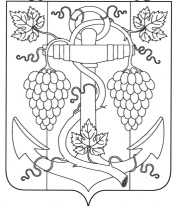 АДМИНИСТРАЦИЯ  ЗАПОРОЖСКОГО СЕЛЬСКОГО ПОСЕЛЕНИЯТЕМРЮКСКОГО РАЙОНАПОСТАНОВЛЕНИЕ          от      01.12.2016                                                        №   378                           ст-ца ЗапорожскаяО внесении изменений в постановление администрации Запорожского сельского поселения Темрюкского района от 25 ноября 2016 года № 368 «Об утверждении «Правил определения администрацией Запорожского сельского поселения Темрюкского района границ прилегающих к некоторым организациям и объектам территорий, на которых не допускается розничная продажа алкогольной продукции»В соответствии с Федеральным законом от 22 ноября 1995 года №171-ФЗ «О государственном регулировании производства и оборота этилового спирта, алкогольной и спиртосодержащей продукции и об ограничении потребления (распития) алкогольной продукции», постановлением Правительства Российской Федерации от 27 декабря 2012 года № 1425 «Об определении органами государственной власти субъектов Российской Федерации мест массового скопления граждан и мест нахождения источников повышенной опасности, в которых не допускается розничная продажа алкогольной продукции, а также определении органами местного самоуправления границ прилегающих к некоторым организациям и объектам территорий, на которых не допускается розничная продажа алкогольной продукции»,  п о с т а н о в л я ю:1. Внести следующие изменения в Правила определения администрацией Запорожского сельского поселения Темрюкского района границ прилегающих к некоторым организациям и объектам территорий, на которых не допускается розничная продажа алкогольной продукции:1)  пункт 6.1 читать в следующей редакции:«6.1. Минимальное значение расстояния от входа, для посетителей в здание (строение, сооружение), в которых расположены детские, образовательные организации, вокзалы и аэропорты, оптовые и розничные рынки до входа для посетителей в стационарный торговый объект – 100 метров, до входа для посетителей в объект, осуществляющий оказание услуг общественного питания – 100 метров по прямой».2. Опубликовать настоящее постановление на официальном сайте http: //www/temryuk.ru в информационно-телекоммуникационной сети «Интернет» и разместить на официальном сайте администрации Запорожского сельского поселения Темрюкского района.4. Контроль за выполнением настоящего постановления оставляю за собой.5. Постановление вступает в силу после его опубликования.Глава Запорожского сельского поселения Темрюкского района                                                                             Н.Г.Колодина